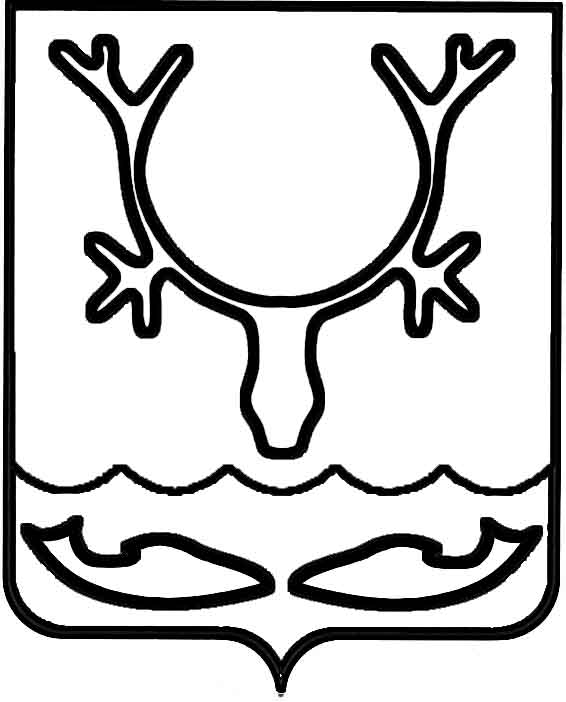 Администрация МО "Городской округ "Город Нарьян-Мар"ПОСТАНОВЛЕНИЕот “____” __________________ № ____________		г. Нарьян-МарВ соответствии с пунктом 11 статьи 27 Федерального закона от 06.10.2003   
№ 131-ФЗ "Об общих принципах организации местного самоуправления 
в Российской Федерации", пунктом 4 статьи 31 Устава муниципального образования "Городской округ "Город Нарьян-Мар", пунктом 9.4 статьи 9 Положения 
"О территориальном общественном самоуправлении в муниципальном образовании "Городской округ "Город Нарьян-Мар", утвержденного решением Совета городского округа "Город Нарьян-Мар" от 29.03.2018 № 501-р, в рамках муниципальной программы муниципального образования "Городской округ "Город Нарьян-Мар" "Развитие институтов гражданского общества в муниципальном образовании "Городской округ "Город Нарьян-Мар", утвержденной постановлением от 31.08.2018 № 583, в целях привлечения жителей к активному участию в осуществлении территориального общественного самоуправления в муниципальном образовании "Городской округ "Город Нарьян-Мар", развития собственных инициатив ТОС 
по вопросам местного значения, повышения активности ТОС и поддержки деятельности ТОС Администрация МО "Городской округ "Город Нарьян-Мар" П О С Т А Н О В Л Я Е Т:Утвердить Порядок предоставления выплаты председателям территориальных общественных самоуправлений в МО "Городской округ "Город Нарьян-Мар" (Приложение).Признать утратившими силу с 1 января 2019 года:постановление Администрации МО "Городской округ "Город Нарьян-Мар" 
от 04.03.2016 № 237 "Об утверждении Положения о порядке выплаты вознаграждения председателям (старостам) территориальных общественных самоуправлений, зарегистрированных на территории МО "Городской округ "Город Нарьян-Мар";постановление Администрации МО "Городской округ "Город Нарьян-Мар" 
от 05.12.2018 № 948 "О внесении изменений в постановление Администрации МО "Городской округ "Город Нарьян-Мар" от 04.03.2016 № 237 "Об утверждении Положения о порядке выплаты вознаграждения председателям (старостам) территориальных общественных самоуправлений, зарегистрированных на территории МО "Городской округ "Город Нарьян-Мар". Настоящее постановление вступает в силу со дня официального опубликования и распространяется на правоотношения, возникшие с 1 января 
2019 года.Приложениек постановлению Администрации МО"Городской округ "Город Нарьян-Мар"от 24.12.2018 № 1108ПОРЯДОК ПРЕДОСТАВЛЕНИЯ ВЫПЛАТЫ ПРЕДСЕДАТЕЛЯМ ТЕРРИТОРИАЛЬНЫХ ОБЩЕСТВЕННЫХ САМОУПРАВЛЕНИЙ 
В МО "ГОРОДСКОЙ ОКРУГ "ГОРОД НАРЬЯН-МАР"Настоящий Порядок предоставления выплаты председателям территориальных общественных самоуправлений в МО "Городской округ "Город Нарьян-Мар" 
(далее – Порядок) устанавливает расходное обязательство в целях выполнения Администрацией МО "Городской округ "Город Нарьян-Мар" полномочий, определенных пунктом 11 статьи 27 Федерального закона от 06.10.2003 № 131-ФЗ "Об общих принципах организации местного самоуправления в Российской Федерации", пунктом 4 статьи 31 Устава муниципального образования "Городской округ "Город Нарьян-Мар", пунктом 9.4 статьи 9 Положения "О территориальном общественном самоуправлении в муниципальном образовании "Городской округ "Город Нарьян-Мар", утвержденного решением Совета городского округа "Город Нарьян-Мар" от 29.03.2018 № 501-р, осуществляется в рамках реализации муниципальной программы муниципального образования "Городской округ "Город Нарьян-Мар" "Развитие институтов гражданского общества в муниципальном образовании "Городской округ "Город Нарьян-Мар", утвержденной постановлением Администрации МО "Городской округ "Город Нарьян-Мар" от 31.08.2018 № 583, (далее – Программа), в пределах средств, предусмотренных в бюджете муниципального образования "Городской округ "Город Нарьян-Мар" 
на соответствующий финансовый год.Настоящий Порядок устанавливает общие положения предоставления выплаты председателям территориальных общественных самоуправлений в МО "Городской округ "Город Нарьян-Мар", основания и условия предоставления выплаты, требования к отчетности, а также требования к осуществлению контроля 
за соблюдением условий, целей и порядка предоставления выплаты 
и ответственности за их нарушение. Общие положения.1.1.	Основные понятия, используемые в настоящем Порядке:-	получатель выплаты – председатель коллегиального органа территориального общественного самоуправления (далее – председатель ТОС), в отношении которого принято решение о предоставлении выплаты;-	территориальное общественное самоуправление – самоорганизация граждан по месту жительства на части территории города Нарьян-Мара, границы которой устанавливаются Советом городского округа "Город Нарьян-Мар" по предложению населения, для самостоятельного и под свою ответственность осуществления собственных инициатив по вопросам местного значения, реализуемых населением непосредственно или через создаваемые им органы территориального общественного самоуправления (далее – ТОС);-	коллегиальный орган ТОС – исполнительный орган, избираемый 
для осуществления основных направлений деятельности, реализации целей и задач ТОС в период между собраниями (конференциями);-	главный распорядитель бюджетных средств – Администрация МО "Городской округ "Город Нарьян-Мар".1.2.	Основными целями предоставления выплаты являются:-	привлечение жителей к активному участию в осуществлении территориального общественного самоуправления в муниципальном образовании "Городской округ "Город Нарьян-Мар";-	развитие собственных инициатив ТОС по вопросам местного значения;-	повышение активности ТОС;-	поддержка деятельности ТОС.1.3.	Выплата председателю ТОС осуществляется в соответствии с лимитами бюджетных обязательств, доведенными Администрации МО "Городской округ "Город Нарьян-Мар" как получателю средств из бюджета МО "Городской округ "Город Нарьян-Мар", в установленном порядке на соответствующий финансовый период.1.4.	Выплата председателю ТОС производится один раз в квартал за период его деятельности, которая предшествует дате представления отчета, указанного 
в пункте 2.4. настоящего Порядка.1.5.	Решение о предоставлении выплаты председателю ТОС принимается Комиссией по предоставлению субсидий и грантов из бюджета муниципального образования "Городской округ "Город Нарьян-Мар" (далее – Комиссия).1.6.	Организационное обеспечение деятельности Комиссии осуществляет отдел по работе с некоммерческими организациями управления экономического                    и инвестиционного развития Администрации МО "Городской округ "Город Нарьян-Мар" (далее – Отдел).II. Основания и условия предоставления выплаты.2.1.	Основанием для предоставления выплаты председателю ТОС является Соглашение о предоставлении выплаты председателю территориального общественного самоуправления, заключенное между Администрацией муниципального образования "Городской округ "Город Нарьян-Мар" и председателем ТОС, по форме, установленной Приложением 1 к настоящему Порядку (далее – Соглашение).2.2.	Для заключения Соглашения заявителю необходимо предоставить                      в Администрацию МО "Городской округ "Город Нарьян-Мар" следующие документы:-	заявление о заключении Соглашения (далее – заявление) (Приложение 2) 
с приложением согласия на обработку персональных данных;-	копию паспорта или копию документа, удостоверяющего личность заявителя;-	копию протокола избрания председателя ТОС, заверенную коллегиальным органом ТОС; -	календарный план работы ТОС на текущий год, утвержденный коллегиальным органом ТОС;-	копию свидетельства о постановке на учет в налоговом органе физического лица по месту жительства на территории Российской Федерации (ИНН);-	копию страхового свидетельства государственного пенсионного страхования (СНИЛС);-	сведения о реквизитах банковского счета для перечисления денежных средств.2.3.	Заявление представляется в Администрацию муниципального образования "Городской округ "Город Нарьян-Мар" непосредственно или направляется по почте. Поданные заявления проверяются Отделом в течение 5 (пяти) рабочих дней со дня поступления заявления на соответствие требованиям, установленным пунктом 2.2. настоящего Порядка.2.4.	Для предоставления выплаты председателю ТОС в Администрацию муниципального образования "Городской округ "Город Нарьян-Мар" представляются следующие документы:-	аналитический отчет о деятельности председателя ТОС за отчетный период, в соответствии с критериями оценки деятельности, утвержденными приложением 
к настоящему Порядку, условиями Соглашения по форме, утвержденной Приложением 4 к настоящему Порядку (далее – Отчет);-	протоколы собраний (конференций) граждан, заседаний коллегиального органа ТОС  за отчетный период;-	иные документы и материалы, в том числе фотоматериалы, подтверждающие проведенные в отчетном периоде мероприятия.2.5.	Проверку Отчета и представленных документов, расчет размера выплаты, подготовку заключения проводит Отдел в течение 5 рабочих дней с момента получения документов, указанных в пункте 2.4. настоящего Порядка.2.6.	Сроки предоставления Отчета:2.6.1.	Отчет предоставляется не позднее 30 числа месяца, следующего 
за отчетным периодом.2.6.2.	Отчет за IV квартал предоставляется не позднее 30 января года, следующего за отчетным.2.6.3.	Представленные позже установленных настоящим Порядком сроков Отчеты, а также иные документы и материалы возвращаются заявителю 
без рассмотрения.2.7.	На основании критериев оценки деятельности председателя ТОС, установленных в соответствии с Приложением 3 к настоящему Порядку, Комиссией принимается решение о присвоении председателю ТОС соответствующей категории 
в зависимости от количества баллов:I категория – от 40 баллов и выше;II категория – от 30 до 39 баллов;III категория – от 21 до 29 баллов;IV категория – от 10 до 20 баллов.2.8.	Присвоение председателю ТОС соответствующей категории осуществляется Комиссией на основе анализа Отчета, представленных документов 
и заключения Отдела. 2.9.	Решения Комиссии оформляются протоколом, который подписывается председателем и секретарем Комиссии в течение 3-х рабочих дней со дня заседания комиссии.2.10.	Комиссией принимается решение о выплате председателю ТОС, размер которой определяется с учетом присвоенной категории:I категория – 25 000,0 (двадцать пять тысяч рублей);II категория – 20 000,0 (двадцать тысяч рублей);III категория – 15 000,0 (пятнадцать тысяч рублей);IV категория – 10 000 (десять тысяч рублей).2.11.	Условиями для предоставления выплаты являются:-	наличие Соглашения, заключенного между Администрацией 
и председателем ТОС в соответствии с п. 2.2 настоящего Порядка;-	наличие аналитического отчета о деятельности председателя ТОС за квартал;-	наличие согласия на проведение исполнительными органами МО "Городской округ "Город Нарьян-Мар", осуществляющими функции муниципального  финансового контроля, проверок соблюдения порядка и условий предоставления выплаты;-	достижение показателей, установленных критериями оценки деятельности председателя ТОС, установленными Приложением 3 к настоящему Порядку.2.12.	Отдел в течение 5 (пяти) рабочих дней с момента подписания протокола заседания Комиссии готовит проект распоряжения о предоставлении выплаты председателю ТОС.2.13.	Выплата осуществляется с учетом удержания налога на доходы физических лиц в соответствии с Налоговым кодексом Российской Федерации. 2.14.	Отдел бухгалтерского учета и отчетности Администрации МО "Городской округ "Город Нарьян-Мар" не позднее 10 (десяти) календарных дней  
с момента издания распоряжения перечисляет средства на расчетный счет заявителя 
в пределах лимитов, установленных на указанные цели в соответствующем периоде.Основания для прекращения выплат.3.1.	Основаниями для прекращения Администрацией предоставления выплаты председателю ТОС являются:-	заявление председателя ТОС об отказе от предоставления выплаты;-	вступление в законную силу обвинительного приговора суда в отношении председателя ТОС или признания его судом недееспособным (ограниченно дееспособным);-	снятие председателя ТОС с регистрационного учета по месту жительства либо месту пребывания на территории ТОС;-	избрание (назначение) председателя ТОС на государственную должность, должность государственной гражданской службы, муниципальную должность 
или должность муниципальной службы. Порядок прекращения выплат. Возврат денежных средств.4.1.	Председатель ТОС обязан уведомить Администрацию МО "Городской округ "Город Нарьян-Мар" о наличии оснований, указанных в п. 3.2 – 3.4 настоящего Порядка, в течение 3 (трех) рабочих дней с даты возникновения оснований 
для прекращения выплаты.4.2.	Соглашение может быть расторгнуто досрочно в следующих случаях:-	по соглашению сторон;-	в случаях досрочного прекращения полномочий председателя ТОС;-	в одностороннем порядке Администрацией МО "Городской округ "Город Нарьян-Мар" в случаях:а) предоставления в Отчете недостоверной информации;б) нарушения календарного плана, утвержденного коллегиальным органом ТОС;в) ненадлежащего исполнения председателем ТОС своих обязанностей.г) при наступлении основания для прекращения выплат, предусмотренных пунктом 3 настоящего Порядка.4.3.	В случае установления факта нарушения раздела 3 настоящего Порядка, при отсутствии уведомления Администрации МО "Городской округ "Город Нарьян-Мар" председателем ТОС о наличии оснований для прекращения выплаты, председатель ТОС обязан возвратить в городской бюджет денежные средства 
в течение 15 (пятнадцати) календарных дней с даты возникновения оснований 
для прекращения выплат. 4.4.	Основания для отказа в предоставлении выплаты:-	нарушение сроков предоставления отчетности, установленных п. 2.6.1. 
и п. 2.6.2. настоящего Порядка;-	отсутствие Соглашения, заключенного между Администрацией 
и председателем ТОС в соответствии с п. 2.2 настоящего Порядка;-	предоставление неполного пакета документов, установленного п. 2.4. настоящего Порядка;-	при проверке документов и подсчете баллов установлено, что количество баллов менее 10 (десяти).V. Требования к осуществлению контроля за соблюдением условия предоставления выплаты.5.1.	Контроль за соблюдением условий предоставления выплаты председателем ТОС осуществляется Отделом, а также исполнительными органами МО "Городской округ "Город Нарьян-Мар", осуществляющими функции муниципального финансового  контроля.5.2.	В рамках проведения проверочных мероприятий Отдел имеет право 
на осуществление проверки сведений, отраженных в отчетности.Приложение 1к Порядку предоставления выплаты председателям территориальных общественных самоуправлений в МО "Городской округ "Город Нарьян-Мар"Соглашение о предоставлении выплаты председателютерриториального общественного самоуправленияг. Нарьян-Мар                                                                            "____"_________20___ г. Администрация МО "Городской округ "Город Нарьян-Мар", именуемая 
в дальнейшем "Администрация", в лице ________________________, действующего на основании _________________________, с одной стороны, и _________________ председатель территориального общественного самоуправления _____________________, действующий на основании ____________________, именуемый в дальнейшем "Председатель ТОС", с другой стороны, совместно именуемые в дальнейшем "Стороны", заключили настоящее Соглашение 
о нижеследующем.Предмет Соглашения1.1.	Предметом настоящего Соглашения является предоставление Администрацией выплаты Председателю ТОС при соблюдении условий, установленных Порядком предоставления выплаты председателям территориальных общественных самоуправлений в МО "Городской округ "Город Нарьян-Мар", утвержденным постановлением Администрации МО "Городской округ "Город Нарьян-Мар" от ___________ № ______(далее – Порядок).1.2. Предоставление выплаты Председателю ТОС осуществляется за счет средств бюджета МО "Городской округ "Город Нарьян-Мар".Размер выплаты2.1 Размер выплаты Председателю ТОС рассчитывается в соответствии 
с критериями оценки деятельности председателя ТОС, установленными Приложением 3 к Порядку.2.2	Администрация осуществляет предоставление выплаты с учетом удержания налога на доходы физических лиц в соответствии с Налоговым кодексом Российской Федерации. Права и обязанности Администрации3.1.	Администрация обязана осуществлять контроль в виде проверки Отчета 
и представленных документов, расчет размера выплаты, подготовку заключения 
на мероприятия, отраженные в Отчете.3.2.	Администрация обязана перечислить на счет Председателя ТОС, указанный в разделе 10 настоящего Соглашения, денежные средства в сроки, определенные п. 2.14. Порядка.3.3.	В случае установления факта наличия оснований для прекращения выплат Председателю ТОС Администрация обязана расторгнуть настоящее Соглашение 
в одностороннем порядке.  3.4.	Администрация вправе давать поручения Председателю ТОС 
на выполнение работ (услуг) в рамках его компетенции. Поручения направляются 
в письменном виде.Права и обязанности Председателя ТОС4.1.	Председатель ТОС обязан:4.1.1. Ежеквартально, в сроки, установленные п. 2.6 Порядка, предоставлять Отчет о проделанной работе.4.1.2. По запросу Администрации представлять материалы, в том числе фотоматериалы, подтверждающие факт проведения мероприятий, отраженных                 в отчете, письменные пояснения в течение пяти календарных дней со дня получения запроса.4.1.3.	Уведомить Администрацию в течение 3 (трех) рабочих дней                             о возникновении оснований для прекращения предоставления выплаты, предусмотренных Порядком. 4.1.4.	Возвратить перечисленные денежные средства в течение 15 (пятнадцати) календарных дней с даты возникновения оснований для прекращения выплат.4.1.5.	Выполнять поручения, данные Администрацией, в рамках своей  компетенции.4.1.6.	Вести наблюдение за соблюдением санитарных норм и правил 
в территориальном общественном самоуправлении, а в случае их нарушения информировать Администрацию и компетентные органы в оперативном порядке.4.1.7.	Соблюдать утвержденные Правила и нормы по благоустройству территории и содержанию объектов, расположенных на территории МО "Городской округ "Город Нарьян-Мар", в пределах территориального общественного самоуправления.4.1.8. Организовывать уборку территории силами членов территориального общественного самоуправления не реже 1 раза в квартал.4.1.9. Участвовать в противопожарных и противопаводковых мероприятиях.4.1.10. Осуществлять оповещение членов территориального общественного самоуправления и Администрацию о всех нештатных ситуациях.4.1.11. Председатель ТОС соглашается на проведение исполнительными   органами  МО "Городской округ "Город Нарьян-Мар", осуществляющими  функции  муниципального финансового контроля, проверок соблюдения порядка и условий предоставления выплаты.Ответственность СторонСтороны несут ответственность за ненадлежащее выполнение своих обязанностей по настоящему Соглашению в соответствии с законодательством Российской Федерации. Расторжение Соглашения6.1. Соглашение может быть расторгнуто досрочно в следующих случаях:-	по соглашению сторон;-	в случаях досрочного прекращения полномочий председателя ТОС;-	в одностороннем порядке Администрацией МО "Городской округ "Город Нарьян-Мар" в случаях:а) предоставления в Отчете недостоверной информации;б) нарушения календарного плана, утвержденного коллегиальным органом ТОС;в) ненадлежащего исполнения председателем ТОС своих обязанностей.г) при наступлении основания для прекращения выплат, предусмотренных пунктом 3 Порядка.Изменение Соглашения7.1.	Любые изменения и дополнения к настоящему Соглашению должны быть внесены в письменной форме и подписаны Сторонами.7.2.	Настоящее Соглашение составлено в 2 экземплярах, имеющих равную юридическую силу, по одному экземпляру каждой из Сторон.Разрешение споров8.1.	В случае возникновения споров по настоящему Соглашению Стороны принимают меры к их разрешению путем переговоров.8.2.	В случае невозможности урегулирования споров по настоящему Соглашению путем переговоров споры разрешаются в судебном порядке                                в соответствии с законодательством Российской Федерации. Заключительные положения9.1.	Стороны освобождаются от частичного или полного исполнения обязательств по настоящему Соглашению, если это неисполнение явилось следствием обстоятельств непреодолимой силы, возникших после заключения настоящего Соглашения в результате событий чрезвычайного характера, которые стороны не могли ни предвидеть, ни предотвратить разумными мерами.9.2.	Настоящее Соглашение вступает в силу со дня его подписания и действует в течение календарного года, в котором оно подписано.10. Адреса и реквизиты сторонПриложение 2к Порядку предоставления выплатыпредседателям территориальных общественных самоуправлений в МО "Городской округ "Город Нарьян-Мар"Главе МО "Городской округ "Город Нарьян-Мар"От председателя ТОС ________________________ ___________________________________________,проживающего по адресу: г. Нарьян-Мар, ул._____________,д. № _______, кв. № __________,Телефон: _____________________ ЗАЯВЛЕНИЕВ соответствии с пунктом 2.2 Порядка предоставления выплаты председателям территориальных общественных самоуправлений в МО "Городской округ "Город Нарьян-Мар", утвержденного постановлением Администрации МО "Городской округ "Город Нарьян-Мар" от        №       , прошу заключить с со мной, _____________________________________________________________________,(ФИО председателя ТОС)Соглашение о предоставлении выплаты председателю территориального общественного самоуправленияПриложение:1._________________,2._________________,3._________________."_____" _____________20__г.     _________                 ______________                                                                (подпись)             (расшифровка)Приложение к заявлениюВыражаю свое согласие (далее – согласие) на обработку своих персональных данных (сбор, систематизацию, накопление, хранение, уточнение, использование, распространение (передачу определенному кругу лиц), блокирование, уничтожение) как с использованием средств амортизации, так и без использования таких средств 
в целях рассмотрения моего заявления.Перечень персональных данных, на обработку которых дается согласие, включает в себя любую информацию, представляемую в заявлении и других  представляемых в Администрацию МО "Городской округ "Город Нарьян-Мар" либо уполномоченный орган документах в указанных выше целях.Согласие действует в течение всего срока рассмотрения заявления, подготовки ответа на него, а также в течение трех лет с даты прекращения обязательств сторон. Заявитель может отозвать настоящее согласие путем направления письменного заявления в Администрацию МО "Городской округ "Город Нарьян-Мар" либо уполномоченный орган. В этом случае Администрация МО "Городской округ "Город Нарьян-Мар" либо уполномоченный орган прекращает обработку персональных данных, а персональные данные подлежат уничтожению не позднее чем через 5 лет 
с даты прекращения обязательств сторон. Заявитель соглашается с тем, что указанные выше персональные данные являются необходимыми для заявленной цели."_____" _____________20__г.     _________                 ______________                                                                (подпись)             (расшифровка)Приложение 3к Порядку предоставления выплаты председателям территориальных общественных самоуправлений в МО "Городской округ "Город Нарьян-Мар"Критерии оценкидеятельности председателятерриториального общественного самоуправленияПриложение 4к Порядку предоставления выплаты председателям территориальных общественных самоуправлений в МО "Городской округ "Город Нарьян-Мар"Информационно-аналитический отчет председателя ТОСИнформационно-аналитический отчет председателя ТОС должен включать 
в себя следующую информацию:-	описание содержания проделанной работы в соответствии с годовым календарным планом с указанием фактического срока реализации мероприятий,               с приложением документов, подтверждающих проведение мероприятий: рекомендательные письма, статьи, копии дипломов, благодарственных писем, фотографии, иные документы и информационные материалы о деятельности территориального общественного самоуправления;-	сведения о количестве проведенных собраний (конференций) граждан, заседаний коллегиального органа ТОС с приложением копий протоколов;-	достигнутые результаты;-	оценка успешности проведенных мероприятий; -	недостатки, выявленные в ходе реализации мероприятий.2412.20181108Об утверждении Порядка предоставления выплаты председателям территориальных общественных самоуправлений в МО "Городской округ "Город Нарьян-Мар"Глава МО "Городской округ "Город Нарьян-Мар" О.О.БелакОт АдминистрацииОт Председателя ТОС___________________М.П.       (подпись)           (Ф.И.О.)___________________М.П.       (подпись)           (Ф.И.О.)№ п/п Критерии оценки Значение Оценка значения показателя (баллы)1 Осуществление взаимодействия с Администрацией МО "Городской округ "Город Нарьян-Мар" по реализации полномочий органов территориального общественного самоуправления количество организованных встреч (не реже 1 раза в квартал)до 5 – 3 балла;более 5 – 5 баллов 2 Работа с обращениями граждан: - поступивших обращений граждан; количество обращений граждан 
(в соответствии с журналом обращений)до 10 – 1 балл;более 10 – 2 балла - положительно решенных обращений граждан;до 5 – 2 балла;более 5 – 4 балла 3 Содействие в информировании населения о деятельности органов местного самоуправления по текущим и перспективным вопросам социально-экономического развития МО "Городской округ "Город Нарьян-Мар"количество встреч с населением 
(на основании протоколов)до 10 – 2 балла;более 10 – 4 балла 4 Проведение собраний (конференций) граждан 
по месту их жительства 
по вопросам местного значенияколичество собраний (конференций) граждан до 5 – 2 балла;более 5 – 5 баллов 5 Организация и проведение работ по санитарной очистке, благоустройству, озеленению 
и содержанию соответствующей территории, оборудованию детских и спортивных площадок с последующим размещением результатов на информационных ресурсах ТОС, Администрации МО "Городской округ "Город Нарьян-Мар", СМИколичество работ до 10 – 3 балла;более 10 – 5 баллов 6 Участие в подготовке и проведении городских конкурсов и др., с привлечением пресс-службы Администрации МО "Городской округ "Город Нарьян-Мар"количество конкурсов в 1 конкурсе – 
1 балл;в 2 конкурсах – 
3 балла;в 3 и более – 
5 баллов 7 Организация культурно-массовых и спортивно-массовых мероприятий с участием населения на территории деятельности органов территориального общественного самоуправления с привлечением пресс-службы Администрации МО "Городской округ "Город Нарьян-Мар"количество проведенных мероприятий до 5 – 2 балла;более 5 – 4 балла 8 Организация общественных работ и занятости молодежи на территории деятельности территориального общественного самоуправления с привлечением пресс-службы Администрации МО "Городской округ "Город Нарьян-Мар"количество работ до 5 – 2 балла;более 5 – 4 балла 9Содействие правоохранительным органам в проведении мероприятий по укреплению общественной безопасности, поддержанию правопорядка и соблюдению паспортного режимаколичество встреч, подтвержденных документальнодо 5 – 2 балла;более 5 – 4 балла10 Содействие в выявлении фактов нарушения правил благоустройства и содержания домашних животных, самовольного строительства домов, сооружений, гаражей и пристроек к ним на территории деятельности органов территориального общественного самоуправления; количество обращений в Администрацию МО "Городской округ "Город Нарьян-Мар" (муниципальный контроль) до 5 – 2 балла;более 5 – 4 балла 11 Реализация нормотворческой инициативы ТОСколичество предложений, подтвержденных документальнодо 5 – 3 балла;более 5 – 5 баллов12 Взаимодействие с управляющими компаниями 
по решению вопросов жизнеобеспечения, вывоза мусора, уличного освещенияколичество обращенийдо 5 – 3 балла;более 5 – 5 баллов 13 Содействие заключению договоров на вывоз ТКО между собственниками индивидуальных жилых домов 
и управляющими компаниямиКоличество договоров, заключенных в отчетном периодедо 10 – 5 балловболее 10 – 10 баллов14Содействие (помощь) управляющим компаниям 
в проведении работы 
с населением по взысканию задолженности по коммунальным услугам 
в многоквартирных домахколичество встреч с населениемдо 5 – 2 балла;снижение задолженности 
по оплате коммунальных услуг – 5 баллов 
(на основании информации УК за отчетный период)№ п/пНаправление деятельностиКоличественные показателиПодтверждающие документы1 Осуществление взаимодействия с Администрацией МО "Городской округ "Город Нарьян-Мар" по реализации полномочий органов территориального общественного самоуправления 2 Работа с обращениями граждан: - поступивших обращений граждан; - положительно решенных обращений граждан3 Содействие в информировании населения о деятельности органов местного самоуправления по текущим и перспективным вопросам социально-экономического развития МО "Городской округ "Город Нарьян-Мар"4 Проведение собраний (конференций) граждан по месту их жительства по вопросам местного значения 5 Организация и проведение работ по санитарной очистке, благоустройству, озеленению и содержанию соответствующей территории, оборудованию детских и спортивных площадок с последующим размещением результатов на информационных ресурсах ТОС, Администрации и СМИ  6 Участие в подготовке и проведении городских конкурсов и др.7 Организация культурно-массовых и спортивно-массовых мероприятий с участием населения на территории деятельности органов территориального общественного самоуправления 8Организация общественных работ и занятости молодежи на территории деятельности территориального общественного самоуправления 9 Содействие правоохранительным органам в проведении мероприятий 
по укреплению общественной безопасности, поддержанию правопорядка и соблюдению паспортного режима10 Содействие в выявлении фактов нарушения правил благоустройства и содержания домашних животных, самовольного строительства домов, сооружений, гаражей и пристроек к ним на территории деятельности органов территориального общественного самоуправления 11 Реализация нормотворческой инициативы ТОС12 Взаимодействие с управляющими компаниями по решению вопросов жизнеобеспечения, вывоза мусора, уличного освещения. 13 Содействие заключению договоров на вывоз ТКО между собственниками индивидуальных жилых домов и управляющими компаниями 